Response template – Incentive on Connections Engagement Annex 1 - Consultation on the Incentive of Connections Engagement (ICE)We would like to hear the views of interested parties in relation to any of the issues set out in our open consultation letter.The questions we have asked are directly linked to the minimum criteria set out in the ICE guidance document. You can find this on our website. If you have any questions on this document please contact: ICE Team Ofgem, 10 South Colonnade, Canary Wharf, E14 4PU 0207 901 7000Connections@Ofgem.gov.ukResponses should be sent by e-mail by 20 July 2018 to the address above.Unless marked confidential, all responses will be published by placing them in Ofgem’s library and on its website www.ofgem.gov.uk. Respondents may request that their response is kept confidential. Ofgem shall respect this request, subject to any obligations to disclose information, for example, under the Freedom of Information Act 2000 or the Environmental Information Regulations 2004. Respondents who wish to have their responses kept confidential should clearly mark the document/s to that effect and include clear reasons for confidentiality. Respondents are asked to put any confidential material in the appendices to their responses.Next steps: We will consider the responses to this consultation and these will be used alongside other evidence for our assessment of the ICE plans.Each of the questions asked by this consultation is set out in the template above.Please ensure that you indicate the DNO or specific licence area to which your experiences relate. You can refer to annex 2 for a map of the DNO’s licence areas. Please note, Northern Ireland is not subject to this consultation. When considering your responses to these questions, please consider your experiences, the actions that the DNO has undertaken or committed to undertake, and the actions that you consider it could reasonably undertake.Please make sure you highlight which year a specific event happened in. The regulatory year runs from 1 April to 31 March Annex 2 – DNO’s Licence Areas Map and List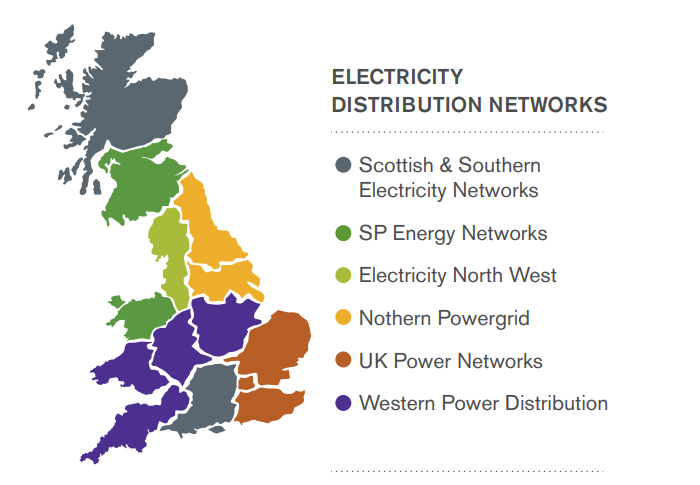 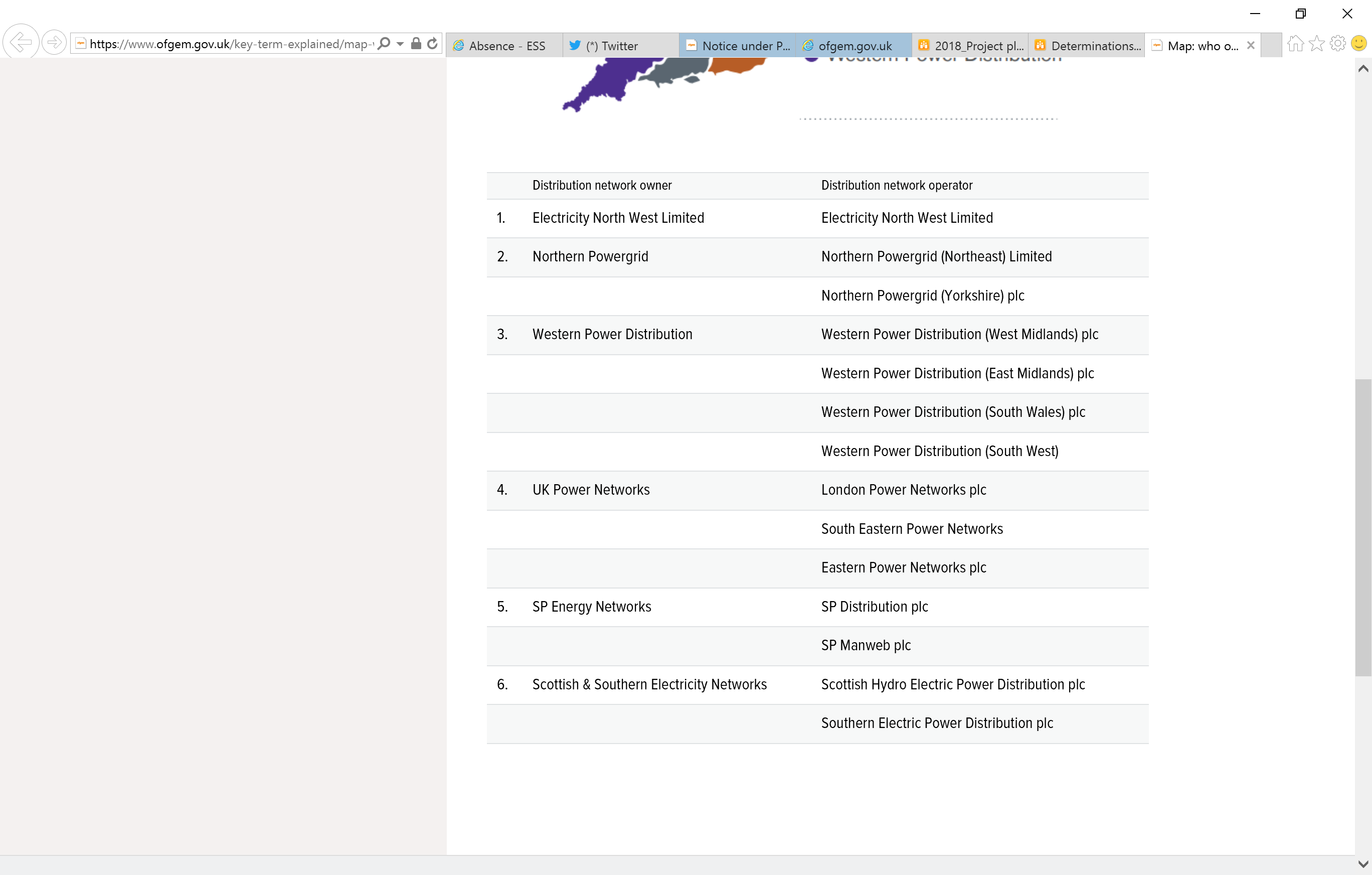 QuestionResponseResponseResponseResponseResponseResponseResponseResponseResponseAbout you and your workAbout you and your workAbout you and your workAbout you and your workAbout you and your workAbout you and your workAbout you and your workAbout you and your workAbout you and your workAbout you and your workWhat is the name of your company?What is the name of your company?Which DNO’s ICE submission is your response related to?Please indicate clearly in your response to the questions below whether your comments refer to the DNO’s plans as a whole, or to one of the DNO’s licence areas.If you wish to provide a response to the ICE submission of more than one DNO, please use a separate template for each DNO. Which DNO’s ICE submission is your response related to?Please indicate clearly in your response to the questions below whether your comments refer to the DNO’s plans as a whole, or to one of the DNO’s licence areas.If you wish to provide a response to the ICE submission of more than one DNO, please use a separate template for each DNO. What type of connection do you generally require? And for each type of connection, how many connection applications, including total MVA (Mega Volt Ampere) of connections have you made in the past year?What type of connection do you generally require? And for each type of connection, how many connection applications, including total MVA (Mega Volt Ampere) of connections have you made in the past year?Consultation questionsConsultation questionsConsultation questionsConsultation questionsConsultation questionsConsultation questionsConsultation questionsConsultation questionsConsultation questionsConsultation questionsSection 1: Looking Back report 2017/18Section 1: Looking Back report 2017/18Section 1: Looking Back report 2017/18Section 1: Looking Back report 2017/18Section 1: Looking Back report 2017/18Section 1: Looking Back report 2017/18Section 1: Looking Back report 2017/18Section 1: Looking Back report 2017/18Section 1: Looking Back report 2017/18Section 1: Looking Back report 2017/18We want your views on how well the DNOs have performed over the last regulatory yearWe want your views on how well the DNOs have performed over the last regulatory yearWe want your views on how well the DNOs have performed over the last regulatory yearWe want your views on how well the DNOs have performed over the last regulatory yearWe want your views on how well the DNOs have performed over the last regulatory yearWe want your views on how well the DNOs have performed over the last regulatory yearWe want your views on how well the DNOs have performed over the last regulatory yearWe want your views on how well the DNOs have performed over the last regulatory yearWe want your views on how well the DNOs have performed over the last regulatory yearWe want your views on how well the DNOs have performed over the last regulatory yearYour engagement with the DNOYour engagement with the DNOYour engagement with the DNOYour engagement with the DNOYour engagement with the DNOYour engagement with the DNOYour engagement with the DNOYour engagement with the DNOYour engagement with the DNOYour engagement with the DNOHow many DNO stakeholder engagement events have you been invited to this year? (This can include engagement outside official events)How many DNO stakeholder engagement events have you been invited to this year? (This can include engagement outside official events)none 123456>6How many DNO stakeholder engagement events have you been invited to this year? (This can include engagement outside official events)How many DNO stakeholder engagement events have you been invited to this year? (This can include engagement outside official events)How many DNO Stakeholder events have you been to? This can also include meetings outside of official engagement eventsHow many DNO Stakeholder events have you been to? This can also include meetings outside of official engagement eventsnone 123456>6How many DNO Stakeholder events have you been to? This can also include meetings outside of official engagement eventsHow many DNO Stakeholder events have you been to? This can also include meetings outside of official engagement eventsTell us about how the DNO engaged with youWhat did the DNO do? How did the DNO do itDid the DNO have a robust engagement strategy?Tell us about how the DNO engaged with youWhat did the DNO do? How did the DNO do itDid the DNO have a robust engagement strategy?The DNO’s work planThe DNO’s work planThe DNO’s work planThe DNO’s work planThe DNO’s work planThe DNO’s work planThe DNO’s work planThe DNO’s work planThe DNO’s work planThe DNO’s work planObjectives: Have you seen the DNOs work plans? Does it take into consideration your needs? If so, how? If it doesn’t please explain why Objectives: Have you seen the DNOs work plans? Does it take into consideration your needs? If so, how? If it doesn’t please explain why Actions: Do you think the DNO has delivered its work plan?How has the DNO done this? If you do not think the DNO has delivered its work plan, please explain whyActions: Do you think the DNO has delivered its work plan?How has the DNO done this? If you do not think the DNO has delivered its work plan, please explain whyOutputs: Were the outputs (KPIs, targets etc) in the DNO’s work plan appropriate? Please explain whyOutputs: Were the outputs (KPIs, targets etc) in the DNO’s work plan appropriate? Please explain whyYour feedback on performanceYour feedback on performanceYour feedback on performanceYour feedback on performanceYour feedback on performanceYour feedback on performanceYour feedback on performanceYour feedback on performanceYour feedback on performanceYour feedback on performanceDo you think the DNO’s strategy, activities and outputs have taken into account ongoing feedback from broad and inclusive range of connections stakeholders?  Do you think the DNO’s strategy, activities and outputs have taken into account ongoing feedback from broad and inclusive range of connections stakeholders?  How satisfied are you with the DNO’s overall performance?How satisfied are you with the DNO’s overall performance?very unsatisfiedvery unsatisfiednot satisfiednot satisfiedsatisfiedsatisfiedvery satisfiedvery satisfiedHow satisfied are you with the DNO’s overall performance?How satisfied are you with the DNO’s overall performance?General feedback General feedback Section 2: Looking Forward plans 2018/19Section 2: Looking Forward plans 2018/19We want your views on what the DNO aims to achieve in the coming yearWe want your views on what the DNO aims to achieve in the coming yearAre you satisfied that the DNO has a comprehensive and robust strategy for engaging with connection stakeholders and facilitating joint discussions where appropriate?Do you agree that the DNO has a comprehensive work plan of activities (with associated delivery dates) that will meet the requirements of its connection stakeholders? If not, has the licensee provided reasonable and well-justified reasons? What other activities should the DNOs do?Do you consider that the DNO has set relevant outputs that it will deliver during the regulatory year (eg key performance indicators, targets, etc.)?Would you agree that the DNO proposed strategy, activities and outputs have been informed and endorsed by a broad and inclusive range of connection stakeholders? If they have not been endorsed, has the licensee provided robust evidence that it has pursued this?